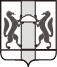 ПРАВИТЕЛЬСТВО НОВОСИБИРСКОЙ ОБЛАСТИРАСПОРЯЖЕНИЕот 20.12.2022 N 1034-рпг. НовосибирскО внесении изменений в распоряжение Правительства Новосибирской областиот 02.02.2021 N 27-рпВнести в распоряжение Правительства Новосибирской области от 02.02.2021 N 27-рп «О наблюдательном совете государственного автономного учреждения Новосибирской области стационарного социального обслуживания «Новосибирский дом ветеранов» следующие изменения:В составе наблюдательного совета государственного автономного учреждения Новосибирской области стационарного социального обслуживания «Новосибирский дом ветеранов» (далее – совет):1. Ввести в состав совета:Дешина Максима Владимировича, заместителя начальника отдела земельных отношений департамента имущества и земельных отношений Новосибирской области;Кабанову Наталью Сергеевну, ведущего экономиста государственного автономного учреждения Новосибирской области стационарного социального обслуживания «Новосибирский дом ветеранов»;Седову Марину Витальевну, начальника кадровой службы и делопроизводства государственного автономного учреждения Новосибирской области стационарного социального обслуживания «Новосибирский дом ветеранов».2. Вывести из состава совета Курганскую Т.В., Мельникову О.В.Губернатор Новосибирской области                                                А.А. ТравниковРаспоряжение Правительства Новосибирской области "О внесении изменений в распоряжение Правительства Новосибирской области от 02.02.2021 N 27-рп" от 20.12.2022 N 1034-рп